De conformidad con lo establecido en el artículo 2.2.1.1.2.4.3 del Decreto 1082 de 2015, el presente documentos, es la constancia del cierre del expediente del contrato / convenio No.____ de 201__, suscrito entre el INSTITUTO DISTRITAL DE TURISMO y XXXXXXXX cuyo objeto es: “(escriba el objeto contractual                                                                   ) “ En los siguientes términos: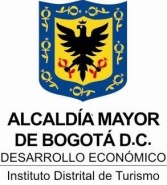 *(Los datos en color gris deben ser reemplazados por los datos que le conciernen al acta)Mediante la presente acta se deja constancia del cierre del expediente del contrato / convenio en mención, lo que significa que ya se realizó la liquidación del mismo y que las garantías constituidas a favor del Instituto Distrital de Turismo finalizaron su cobertura.Firmada la presente acta, se archiva el expediente. ____________________________________________JEFE OFICINA ASESORA JURÍDICAVerificación Documenta: Contratista OAJProyectó: Abogado Contratista OAJPLAZO DE EJECUCIÓN (Incluye prórrogas y suspensiones)(Escribir el tiempo total del contrato)FECHA DE INICIO(Escribir la fecha de inicio del contrato dd/mm/aaaa)FECHA DE TERMINACIÓN(Escribir la fecha de terminación del contrato dd/mm/aaaa)ACTA DE FINALIZACIÓN O TERMINACIÓN (Marcar con una X una de las dos opciones)SI  _____     NO ______EL CONTRATO ESTA LIQUIDADO(Marcar con una X una de las dos opciones)SI ______   NO ______FECHA DE CUMPLIMIENTO AMPAROS DE GARANTÍA Y OBLIGACIONES PENDIENTES(Escribir la fecha de cumplimiento del amparo de la garantía dd/mm/aaaa)CUMPLIMIENTO ((Marcar con una X si el contratista ha cumplido con las obligaciones registradas en las pólizas de garantías  )SI  _____     NO ______FECHA DE CIERRE DE EXPEDIENTE(Escribir la fecha de cierre del expediente contractual dd/mm/aaaa)